Akcena prosinec 2020V pátek 4. 12. v 8,30 hodin v MŠ:  "Mikulášská nadílka"    - prosíme rodiče, aby oblékli děti jako čerty, andílky nebo Mikuláše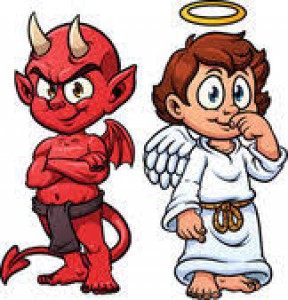 Ve čtvrtek 10. 12.  dopoledne:"Vánoční pečení cukroví"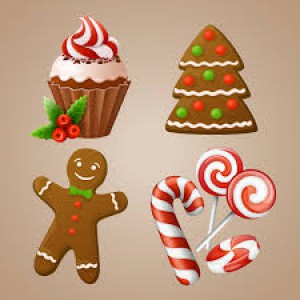 V pátek 18. 12. dopoledne:"Vánoční nadílka pro děti"- prosíme rodiče, aby přinesli dětemna ochutnání pár kousků cukroví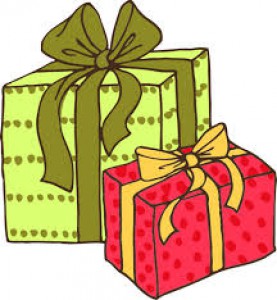 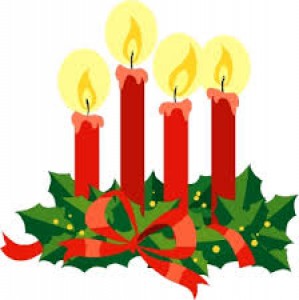 Krásné a pohodové vánoční svátky a hlavně hodně zdraví do nového roku       Vám přeje celý kolektiv           MŠ Radniční.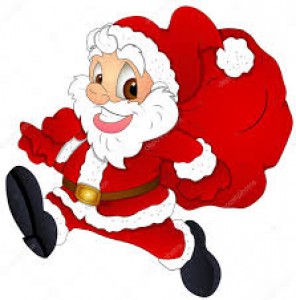 